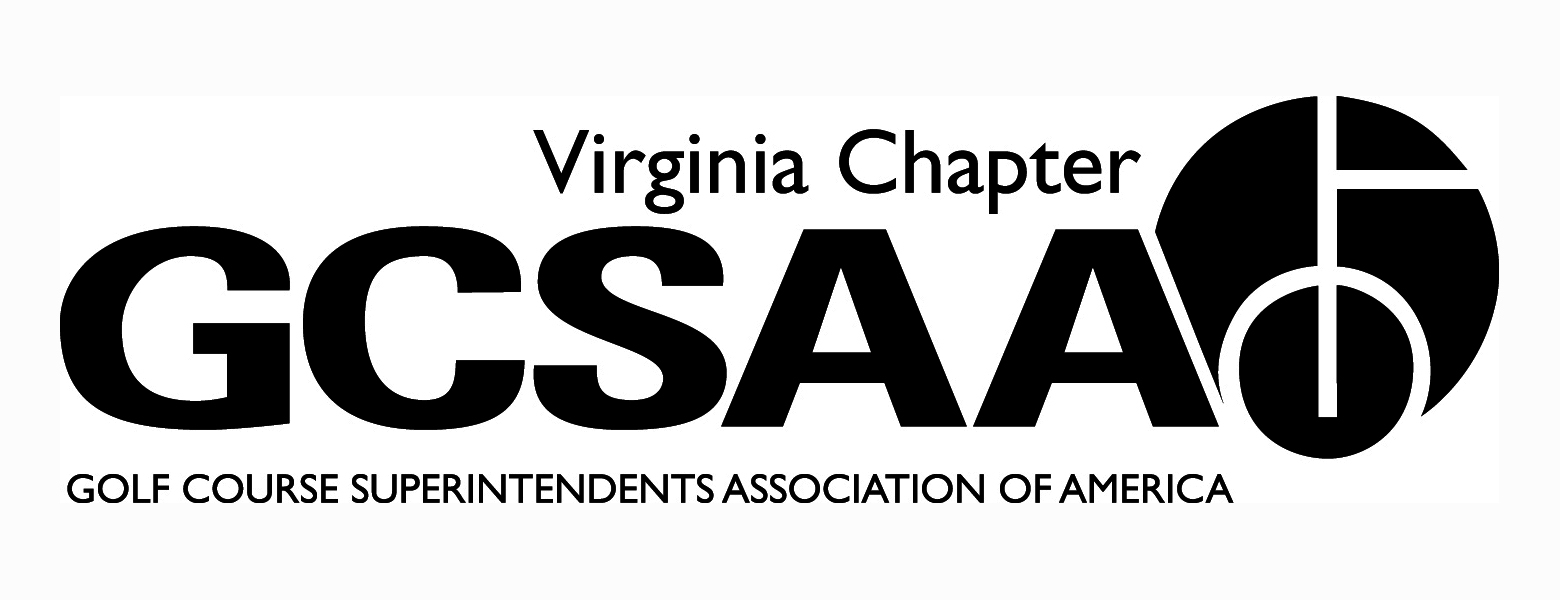 VGCSA board meeting: February 16, 2012 at 10 AMLocation: VGCSA office, Glen Allen, VAAttendance: Matt Boyce, Jeff Holliday CGCS, Chris Petrelli, Jeff Van Fleet, Mark Cote, Dan Taylor CGCS, Dave Lewallen, Rob Wilmans, Patrick Connelly, Matt Sobotka, Jeff Berg, David Norman.Call to order at 10:00 AM (Boyce)Introductions of board membersBoyce’s President message; excited about new board, setting goals for committee chairs.Approval of previous meeting minutes:Motion:  Wilmans, second: Taylor.Treasurer Report(Petrelli) Annual meeting is break- even event; dues are up due to early billing.Motion: Van Fleet, second: CoteJohn Robertson from Buy SodDistribution of company information and discussion of Scholarship program.Existing customers would be included in programExtensive board conversation on concerns with favoritism toward Buy Sod, parameters of program, marketing etc.Board decides that Buy Sod funds scholarship, VGCSA select winner, no exclusivity, VGCSA advertises, minimum of $500 to winnerMotion: Cote, second: Taylor.Gov’t Relations/BMP Update:BMP is distributed to external VP’s and to legislature, thumb drives not ready yet, will be sent to highest turf official at each facility in VA.Norman, Berg and McDonough will all speak at GCSAA conferenceHighlights of manual in next Virginia Golfer Magazine(March/April)GCSAA Chapter Outreach program is highlighted, cost around $1750 with 50% from GCSAA, no final decision made.External VP’s Reports:GWGCSA(Van Fleet): handout for upcoming scheduleApril 24th is Pro/Super with Mid AtlanticBMP tourney at Creighton Farms is May 21stODGCSA(Taylor): handout for upcoming schedule1st event is March Madness on March 15thJoint meeting with TTA is March 29th at Kingsmill.TTA(Wilmans)45 attended Norfolk Admirals gameApril 26th event at Broad Bay, topic is conversion of greens to ultra-dwarf.May 24th event is at Bay Creek and at Hampton Roads ARECVTA(Cote)April 10th meeting with DEQ Reporting Tammy StephensonJune 11th at Homestead, overnight rate is availableSVTA(Lewallen)March 29th at Winchester, April 26th at Spotswood CC30th anniversary possible dinner in HarrisonburgJune fundraiser moved from July to June.Recap of Recent eventsVirginia Golf Council: BMP discussed and council is supportiveAnnual Meeting: Overall big success, extensive conversation on improvements including; shorter event, better trolley service, cocktail area small, late registration, etc.Next year’s event; Boyce proposes taking over ODGCSA education on Monday, annual meeting at night, and Superintendent’s roundtable on Tuesday morning.  Extensive discussion about plan, agree that the 5 Locals need to gauge interest before proceeding, VTC needs to be notified ASAP, vendors will support both VGCSA and VTC.  No vote taken. Partner Program Update (Norman)60% through the processConsensus from partners is slightly higherRounds for ResearchWe will continue with our partnership with Carolina’s and looking to expand nationally.Trying to address issues with bidding process in VACommittee Reports and Assignments: looking for goals and expectations from each assignmentAssistant’s (Sobotka):  looking at superintendents recently hired that have experience with process for Roundtable discussion, possibly Willow Oaks on November 5th. Education(Petrelli): 28 from VA for last seminar in DecemberGCSAA/Voting Delegate (Berg): Barajas and Maynard will be our votes.Golf(Boyce): Tollie Quinn May 8th, Virlina Cup October 14-16 in D.C area, Berg will captainResearch(Cote): Idea to merge BMP and Research committee’sSurvey(Van Fleet):  Survey is to start soon, strictly electronic, same as last timeOld Business: NoneNew Business: Discussion on interest for non-traditional categoriesNext meeting: April 19thMeeting adjourned at 1:51, motion: Van Fleet, second: Boyce.Respectfully Submitted,Chris PetrelliSecretary/Treasurer